 Drodzy Rodzice !Wszystkim leży na sercu zdrowie naszych pociech. Zapraszam wszystkich rodziców i smakoszy grillowania do przeczytania poniższego artykułu. 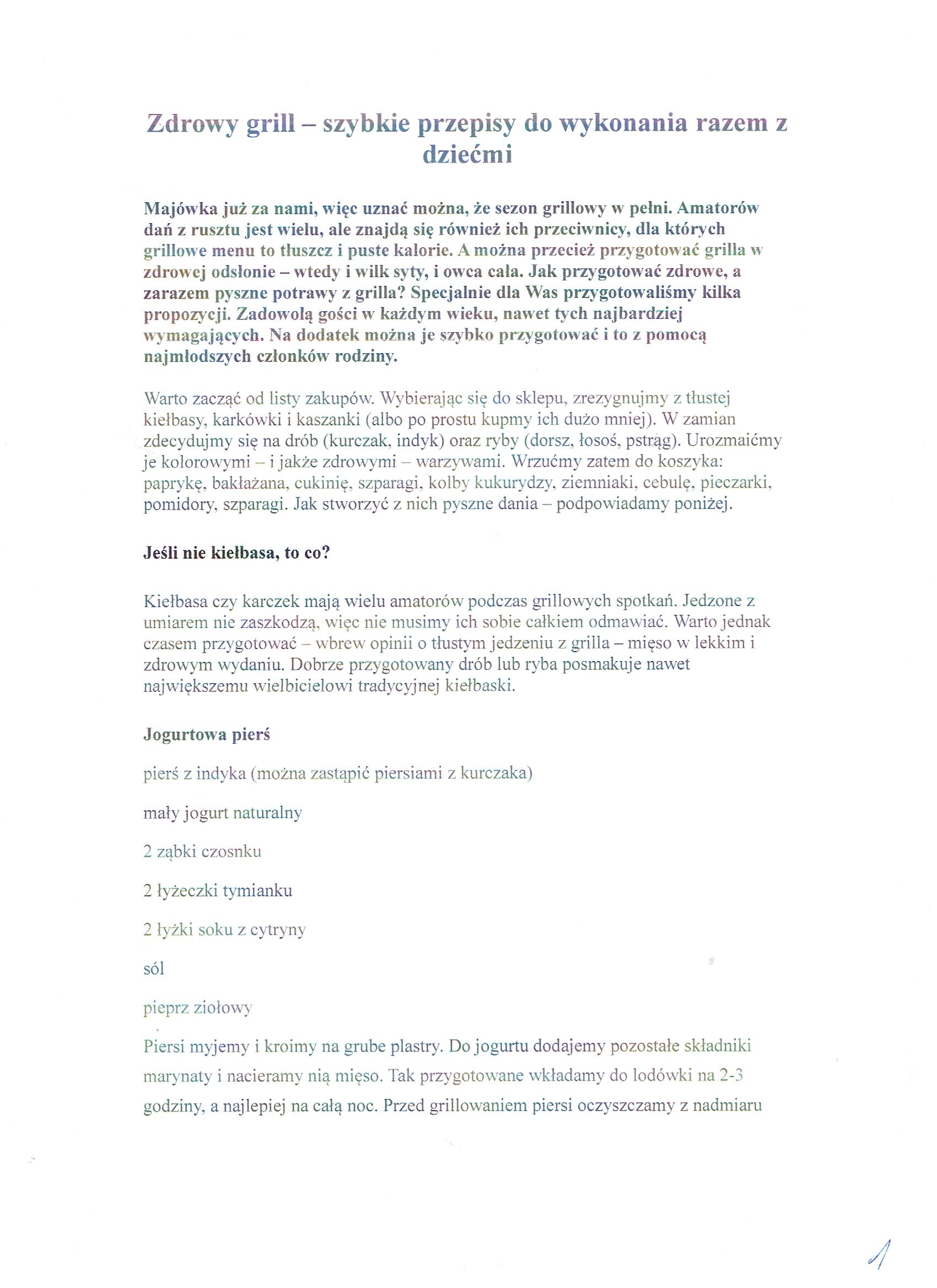 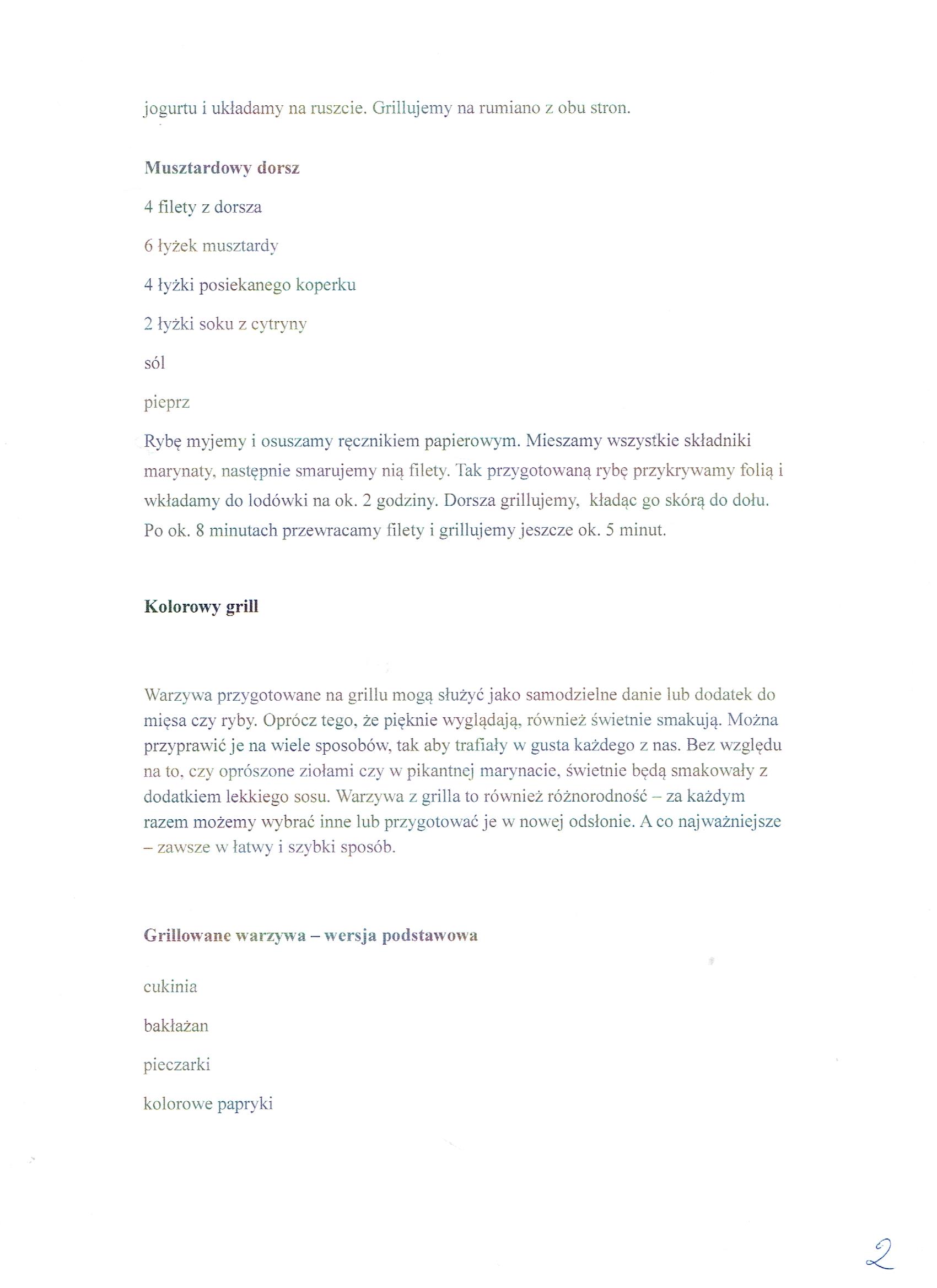 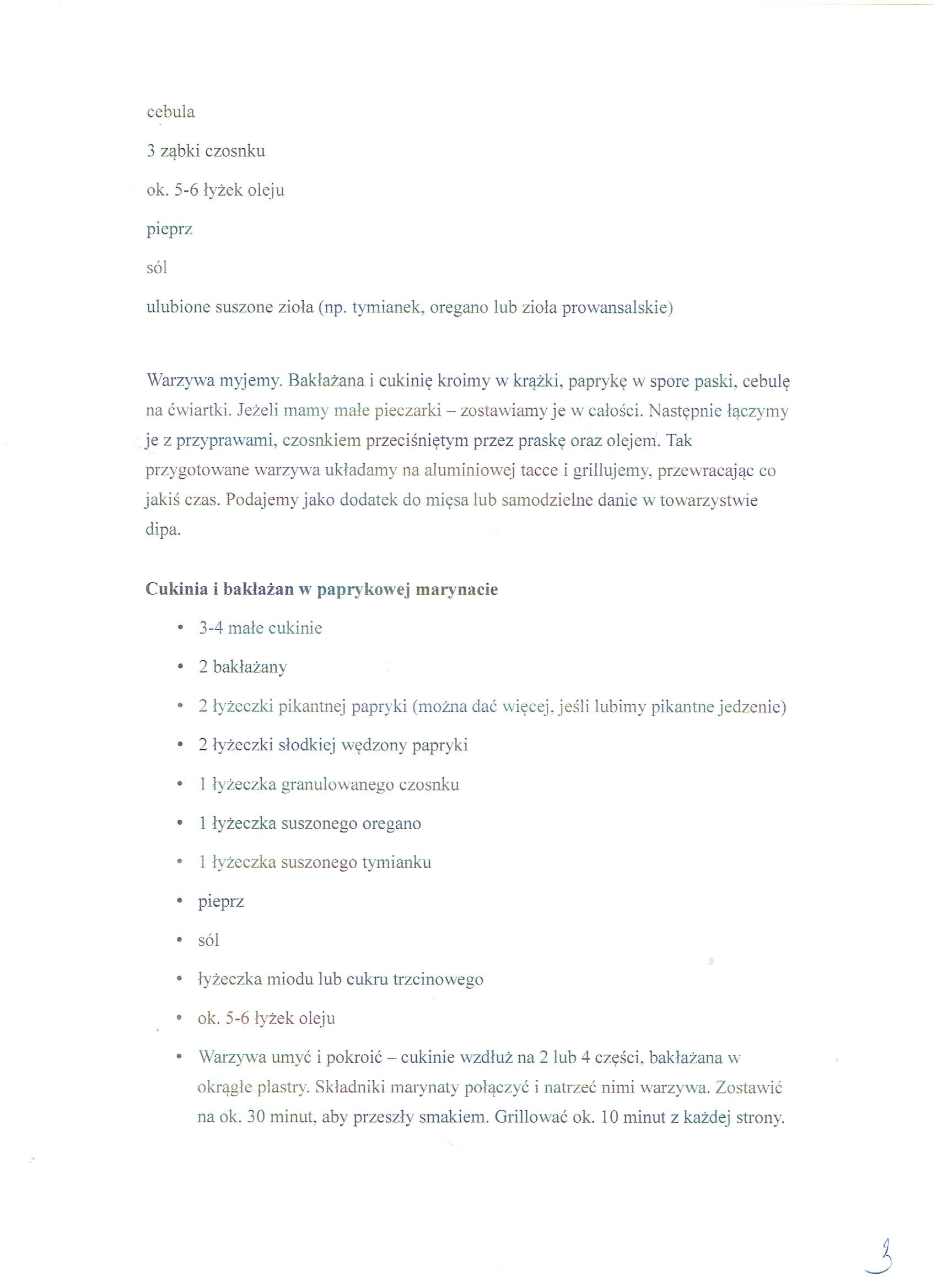 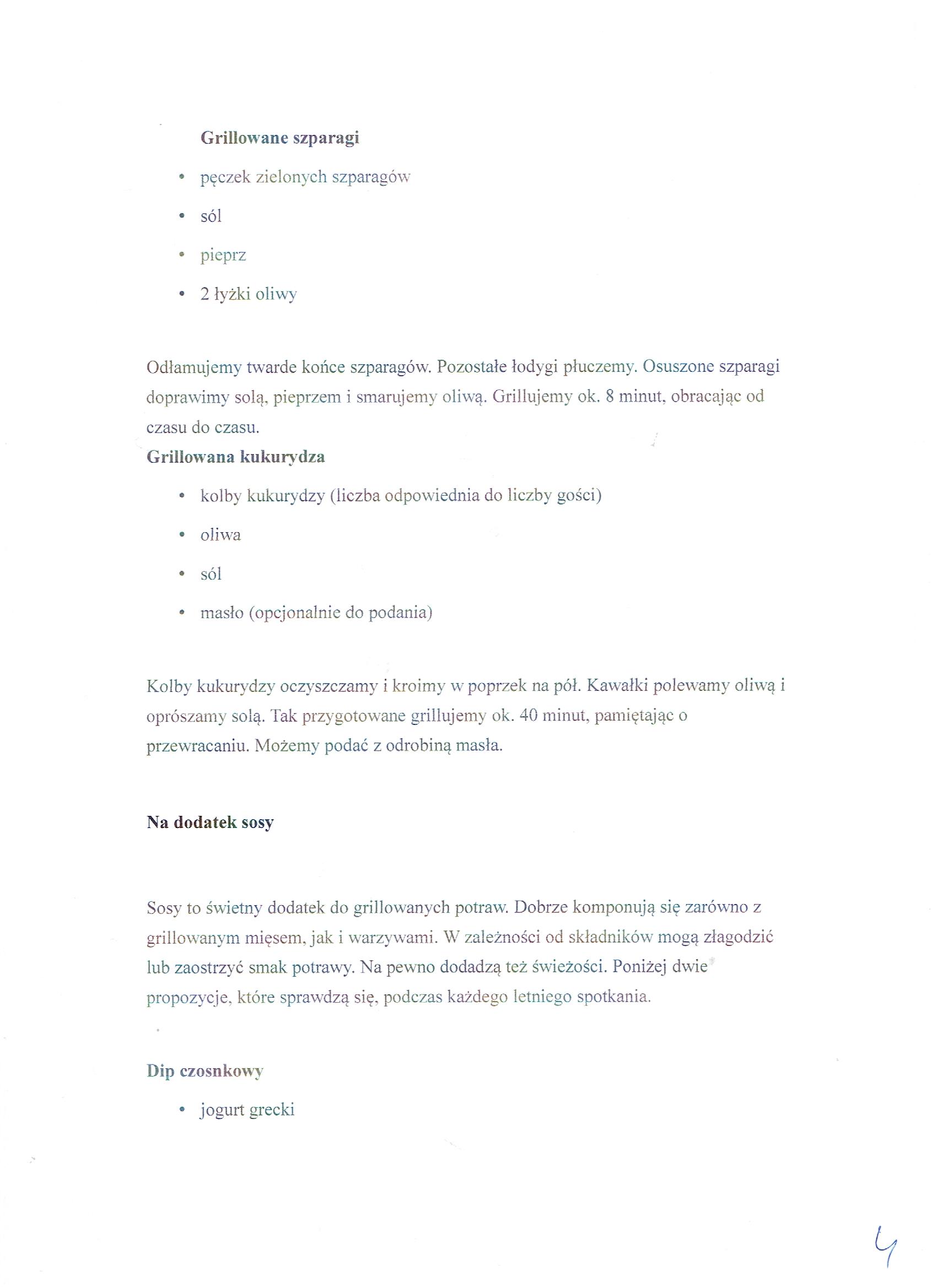 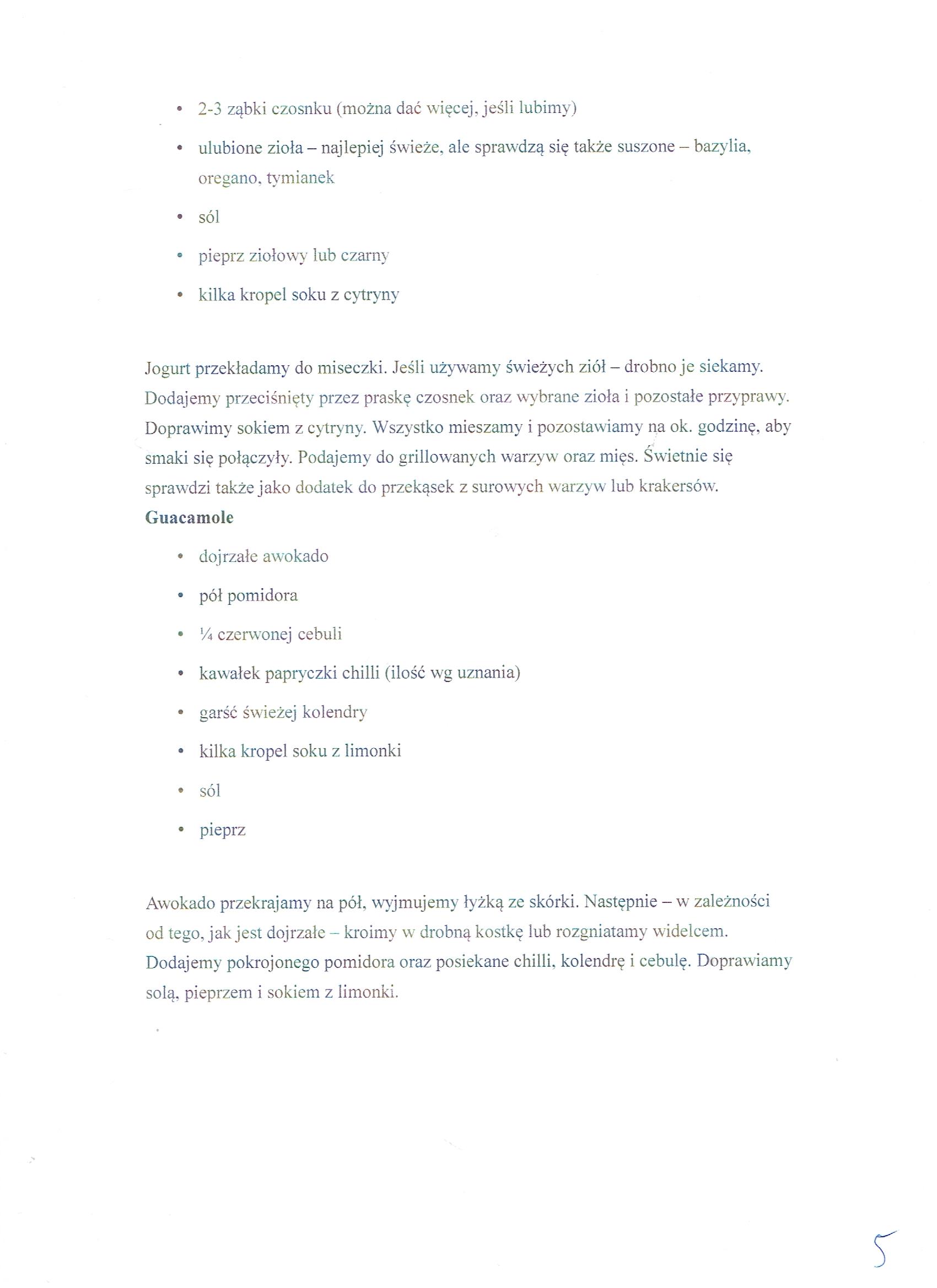 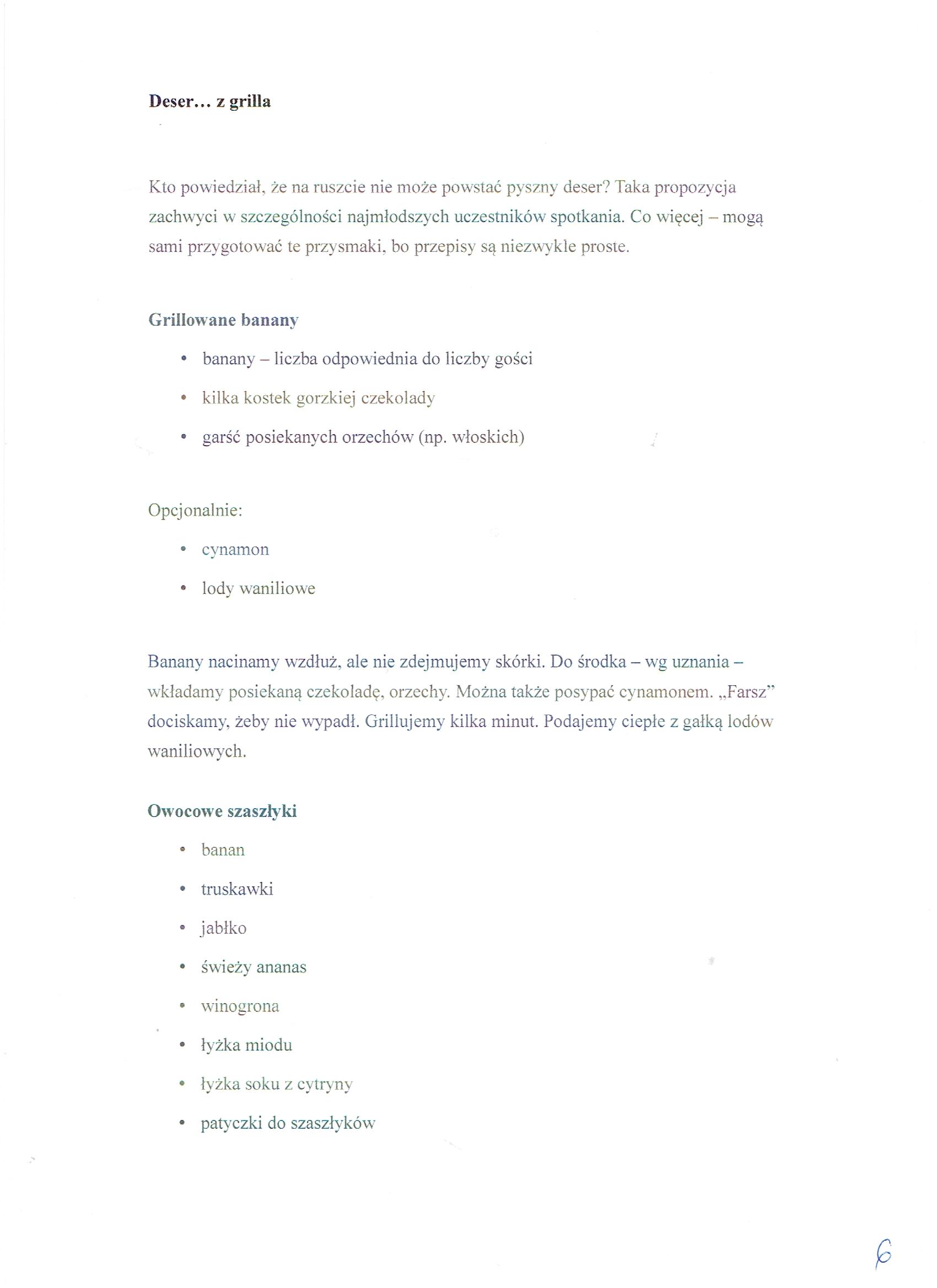 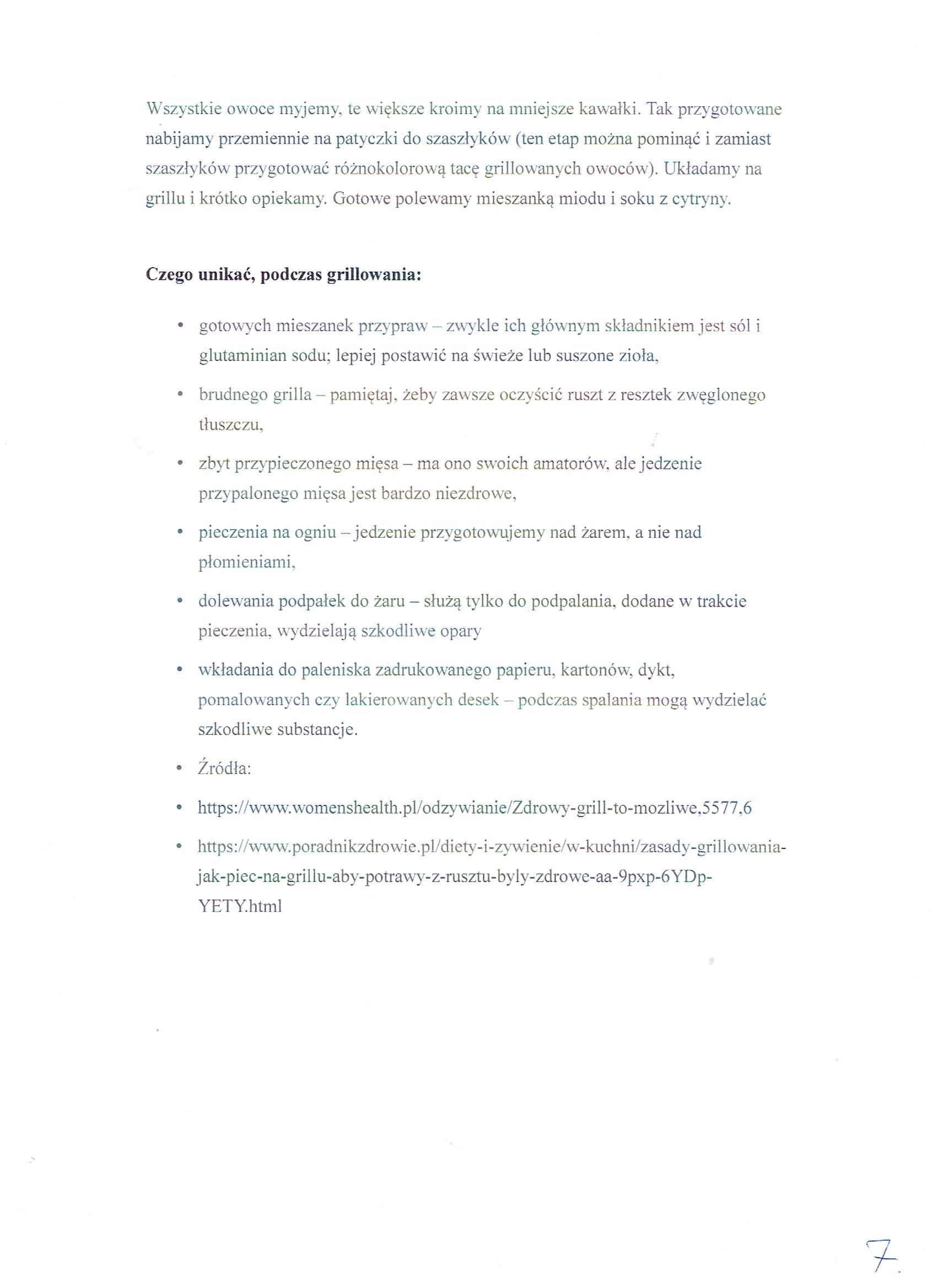 